В целях выявления и учета мнения и интересов жителей города Новосибирска по проекту решения Совета депутатов города Новосибирска «О внесении изменений в приложение 2 к решению Совета депутатов города Новосибирска от 24.06.2009 № 1288 «О Правилах землепользования и застройки города Новосибирска», в соответствии с Градостроительным кодексом Российской Федерации, Федеральным законом от 06.10.2003 № 131-ФЗ «Об общих принципах организации местного самоуправления в Российской Федерации», решением городского Совета Новосибирска от 25.04.2007 № 562 «О Положении о публичных слушаниях в городе Новосибирске», статьей 13 Правил землепользования и застройки города Новосибирска, утвержденных решением Совета депутатов города Новосибирска от 24.06.2009 № 1288, постановлением мэра от 30.10.2006 № 1135 «О подготовке проекта правил землепользования и застройки города Новосибирска», руководствуясь Уставом города Новосибирска, ПОСТАНОВЛЯЮ:1. Назначить публичные слушания по проекту решения Совета депутатов города Новосибирска «О внесении изменений в приложение 2 к решению Совета депутатов города Новосибирска от 24.06.2009 № 1288 «О Правилах землепользования и застройки города Новосибирска» (приложение).2. Комиссии по подготовке проекта правил землепользования и застройки города Новосибирска (далее – комиссия) провести 26.05.2016 в 11.00 час. публичные слушания в здании администрации Октябрьского района города Новосибирска (Российская Федерация, Новосибирская область, город Новосибирск, ул. Сакко и Ванцетти, 33).3. Определить местонахождение комиссии по адресу: Российская Федерация, Новосибирская область, город Новосибирск, Красный проспект, 50, кабинет 501, почтовый индекс: 630091, адрес электронной почты: nastapenkova@admnsk.ru, контактный телефон: 227-50-97.4. Предложить жителям города Новосибирска не позднее пяти дней до даты проведения публичных слушаний направить в комиссию свои предложения по проекту решения Совета депутатов города Новосибирска «О внесении изменений
в приложение 2 к решению Совета депутатов города Новосибирска от 24.06.2009 № 1288 «О Правилах землепользования и застройки города Новосибирска». Предложения по проекту, вынесенному на публичные слушания, могут быть представлены в комиссию по истечении указанного срока, но не позднее трех дней со дня проведения публичных слушаний, указанные предложения не подлежат анализу экспертами, но могут быть учтены при доработке проекта.5. Комиссии организовать мероприятия, предусмотренные частью 5 статьи 28 Градостроительного кодекса Российской Федерации, в целях доведения до на-селения информации о содержании проекта решения Совета депутатов города Новосибирска «О внесении изменений в приложение 2 к решению Совета депутатов города Новосибирска от 24.06.2009 № 1288 «О Правилах землепользования и застройки города Новосибирска».6. Департаменту строительства и архитектуры мэрии города Новосибирска разместить постановление на официальном сайте города Новосибирска в информационно-телекоммуникационной сети «Интернет».7. Департаменту информационной политики мэрии города Новосибирска обеспечить опубликование постановления.8. Контроль за исполнением постановления возложить на заместителя мэра города Новосибирска – начальника департамента строительства и архитектуры мэрии города Новосибирска.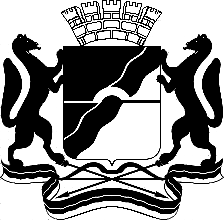 МЭРИЯ ГОРОДА НОВОСИБИРСКАПОСТАНОВЛЕНИЕОт  	  22.03.2016		№        1036	О назначении публичных слушаний по проекту решения Совета депутатов города Новосибирска «О внесении изменений в приложение 2 к решению Совета депутатов города Новосибирска от 24.06.2009 № 1288 «О Правилах землепользования и застройки города Новосибирска»Мэр города НовосибирскаМэр города НовосибирскаМэр города НовосибирскаА. Е. ЛокотьПыжова2275455ГУАиГ